Scuola dell’Infanzia “San Giorgio” di Tarmassia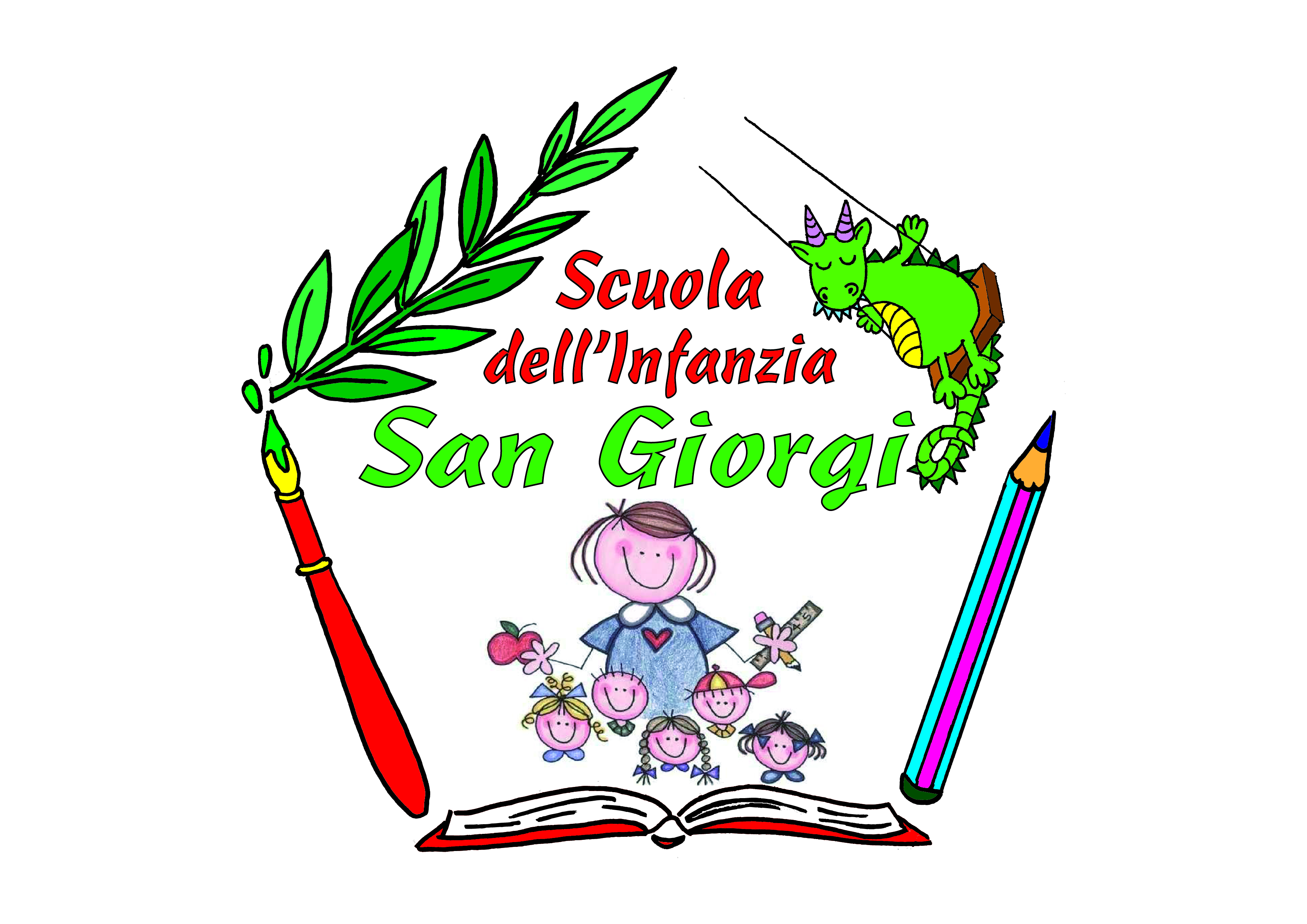 P.zza San Giorgio, 4 – 37063 Isola d. Scala (VR)tel/fax: 045/7335101- 388/5679443Indirizzo e-mail: scuolamaterna.s.giorgio@tin.itIndirizzo pec: scuolamaterna.s.giorgio@pec.fismverona.itsito internet: www.scuolainfanziatarmassia.itModalità di inserimento/accoglienza per i bambini nuoviI  primi tre giorni di scuola (9-10-11 settembre 2020)Orario d’ingresso: 8.00-9.00; i genitori si potranno trattenere un po’ oltre tale orario, a seconda dei bisogni dei bambini, su consiglio delle insegnanti, rispettando le disposizioni anti Covid.Orario di uscita: 11.15-11.30. I bambini potranno essere accompagnati e ritirati da 1 solo genitore, munito di mascherina, con modalità secondo normativa anti Covid, illustrata nel dettaglio nel nuovo Regolamento Interno della scuola.La giornata, tempo permettendo, si svolgerà all’aperto. Gli ingressi e le uscite saranno separati, a seconda della sezione di appartenenza.         Da lunedì 14 a venerdì 18 settembre 2020 (I settimana)Orario d’ingresso: 8.00-9.00.Orario di uscita: 11.15-11.30, prima di pranzo.         Da lunedì 21 a venerdì 25 settembre 2020 (II settimana)Orario d’ingresso: 8.00-9.00.Orario di uscita: 12.30-12.45, dopo il pranzo.         Da lunedì 28 a venerdì 02 ottobre 2020 (III settimana)Orario d’ingresso: 8.00-9.00.Orario di uscita: 15.30-16.00, dopo il riposo.